Результати 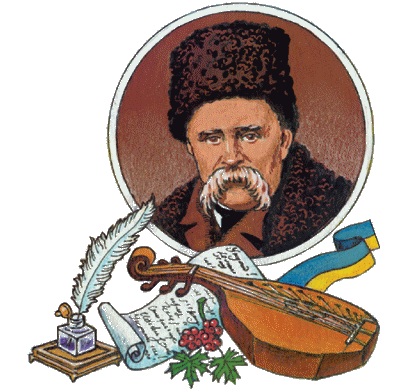 участі учнів Гадяцької гімназії імені Олени Пчілки Гадяцької районної радиПолтавської області у Міжнародному мовно – літературному конкурсі імені Тараса Шевченка у 2015 – 2015 н.р. №п/пПрізвище та ім’я учняКласМісцеУчитель1Базавлук Віталій5ІІІ місцеВінцковська В.П.2Павлюк Олександр6ІІІ місцеШимка І.П.Бердник Т.М.3Прудка Анастасія6ІІІ місцеШимка І.П.Бердник Т.М.4Тарасенко Катерина7ІІІ місцеВінцковська П.П.5Паю Анна7ІІІ місцеВінцковська В.П.6Ізюменко Анастасія8ІІ місцеАврамко Л.П.7Юрченко Руслана11І місцеШимка І.П.